Project aanmeld formulier	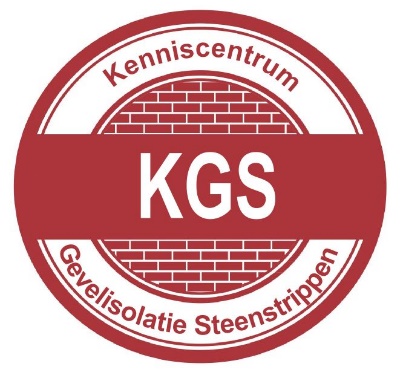 Bedrijfsgegevens	……………………………………………………………………………..……………………………………………………………………………..……………………………………………………………………………..Contact			……………………………………………………………………………..Ligging project		……………………………………………………………………………..……………………………………………………………………………..Grootte in m²		……………………………………………………………………………..Toe te passen Systeem	………………………………………………………………………………COBC rapportage	………………………………………………………………………………Risico Analyse		………………………………………………………………………………Keurmerk		Brons		0Zilver		0Goud		0Platinum	0          ( allen omschreven in het keurmerk )Ingevulde formulieren kunt u verzenden aan voorzitter@stichtingkgs.nlAlle succes met uw project,Met vriendelijke groet, Bestuur Stichting KGS